Applying to attend the youth groups introduction to outdoor swimming session 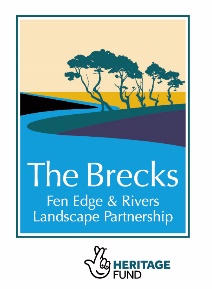 2 July 2023 1. Information on the group2. Please choose your preferred timeslot. The whole group will be in the same session. Depending on group size or if some slots are full we might need to ask if you can come at a different time. We might have additional sessions – get in touch if these times don’t work for you.3. Please collect this information, hold it and have it available on the day:For each of the volunteers/leaders and for each young person participating:Contact details for a person not participating in the session who can be contacted about that volunteer/young person in the case of an emergency affecting them at the session4. Please check these three points:For each of the volunteers/leaders and for each young person participating:Assurance that you have asked all of the children/young people or their parents if they have a medical condition relevant to entering cold water or swimming. If any do, please provide name and brief details to organiser, Imogen Radford, and this will only be seen by her and the lifeguard and will be kept confidential. Please give us any information of specific needs to ensure that the young people get the most out of the session. If there are any specific needs, please provide name and brief details to organiser, Imogen Radford, and this will only be seen by her and the lifeguard and will be kept confidential. Assurance that all have seen a copy and agree to the Conditions of Attending (attached). 5. Please provide these details for the volunteers/leaders who will be taking part and supporting the young people in the session:*We will be taking photos and/or filming for the project that might appear on website, social media. They will respect dignity and not show anything unsuitable if taken in the water or in swimwear. We are asking you to say YES/NO to appearing in photos/films.6. Please provide this information for each of the children/young people (first name will do):*We will be taking photos and/or filming for the project that might appear on website, social media. They will respect dignity and not show anything unsuitable if taken in the water or in swimwear. We are asking you to say YES/NO to appearing in photos/films.7. It would be very helpful if all of the young people were to complete this survey in advance – themselves or with their parents/guardians – as it helps us to prepare the session. It is online here, ‘Questions to participants before youth groups swim intro session 02 July 2023 (A)’ https://forms.gle/mqRbr76tjPo2LyXs9An important part of the project is to promote and to study the benefits of outdoor activity, so we do surveys for the event. Taking part in the surveys is voluntary at each stage, and we don’t need names.8. If you have any additional information you would like to give or questions to ask, pleaseemail Imogen Radford imogen36@googlemail.comThe outdoor swimming introduction session for youth groups 02 July 2023 is an event organised by the Healing Waters project, part of The Brecks Fen Edge and Rivers Landscape Partnership Scheme http://www.brecks.org/BFER/, supported by the National Heritage Lottery Fund.More information on the event here, https://www.imogensriverswims.co.uk/blog/os-brecks-2/youth-group-swim-intro-130822-details/Key documents:Conditions to participate youth groups swim intro 020723Essential info for PARTICIPANTS youth groups swim intro 020723Safeguarding Policy youth groups swim intro 020723Risk assessment for swim intro LynfordSafety Plan for swim intro LynfordPlease complete and return to Imogen Radford imogen36@googlemail.comName of groupName  of key group contactPositionMobile numberEmail address11.1513.15NamePosition/roleMobile numberPostcodeEmail addressPhotos/film (yes/no)*NameAgePostcodePhotos/film (yes/no)*